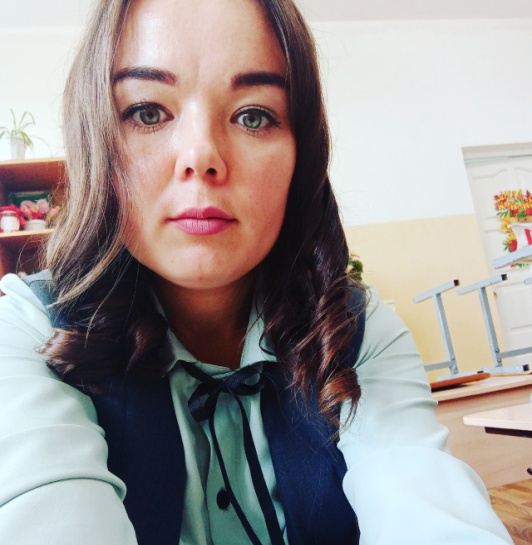 Информационная карта участникаРайонного конкурса на лучшего классного руководителя2023г. «Самый классный-классный»Никифорова Марина Николаевна(Янтиковский район, село Янтиково)
Достоверность сведений, представленных в информационной карте, подтверждаю:___________________                      ( Никифорова М.Н.)            (подпись)                             (фамилия, имя, отчество участника)«_____» _________2023г.Муниципальный район(городской округ)ЯнтиковскийНаселенный пунктсело ЯнтиковоДата рождения (день, месяц, год)23.04. 1994 годМесто рождениясело Турмыши Янтиковского района Чувашской РеспубликиАдреса в Интернете (сайт, блог и т. д.), где можно познакомиться с участником и публикуемыми им материаламиВедущий образовательный портал России «Инфоурок» https://infourok.ru( с карты )2.РаботаМесто работы (наименование образовательной организации в соответствии с уставомМуниципальное бюджетное общеобразовательное учреждение «Янтиковская средняя общеобразовательная школа имени Героя Советского Союза П.Х.Бухтулова» Янтиковского района Чувашской РеспубликиЗанимаемая должность, преподаваемые предметыУчитель начальных классовКакое руководство в настоящее время, в каком классе4ВОбщий трудовой и педагогический стаж(полных лет на момент заполнения анкеты)6,5Квалификационная категорияперваяПочетные звания и награды (наименования и даты получения)Почетная грамота Отдела образования администрации Янтиковского района (30.09.2016г.Почетная грамота Главы администрации Янтиковского района  (16.08. 2021 г. № 114-р)Благодарность проекта «Инфоурок» за существенный вклад в методическое обеспечение учебного процесса по преподаваемой дисциплине в рамках крупнейшей онлайн-библиотеки  методических разработок для учителей (28.03.2022г.)Диплом  победитель «Недели молодых педагогов» в номинации «Надежность и трудолюбие» (08.02.2019.МБОУ « Янтиковская СОШ» Янтиковского района  Чувашской Республики.)Диплом III степени республиканской  предметной олимпиады для учителей общеобразовательных организаций и педагогов работников Чувашской Республики(14.12.2022г. № Б22-312)Диплом  отдела образования администрации Янтиковского района  призер районного конкурса профессионального мастерства «Учитель года-2022(11.03.2022г. №56)Диплом Отдела образования администрации Янтиковского района  районного методического фестиваля учителей начальных классов «Открытый урок» В номинации « Видео – урок внеурочной деятельности» занявшее  3 место (11.02. 2021 г.)3.ОбразованиевысшееНазвание и год окончания учреждения профессионального образованияЧувашский Государственный педагогический университет им.И.Я.Яковлева 2020г.Специальность,квалификация по диплому«Педагогическое образование»Дополнительное профессиональное образование за последние три года(наименования образовательных программ, модулей, стажировок и т.д. места и сроки их получения)Удостоверение о повышении квалификации ООО«Центр повышении квалификации и переподготовки «Луч знаний»Методика организации образовательного процесса в начальном общем образовании в соответствии с ФГОС» объемом 36 часов (16.01.2021г. рег. номер 38504г.Красноярск)Сертификат  издательство «Русское слово «Реализация требований ФГОС НОО в рамках содержания УМК «Начальная инновационная школа в объеме 4 академических часов (14.09.2020г. № 042448)Сертификат  издательство «Русское слово «Методические особенности  реализации ИОС«Начальная инновационная школа» в объеме 8 академических часов (25.09.2021г. №)Сертификат НОУ; ДПО «УМЦ «Безопасность труда» «Обучение и проверка знаний по оказанию первой помощи пострадавшим на производстве» в объеме 20 часов. (24.12.2019г.)Основные публикации (в т .ч. брошюры, книги)(из карты рез-ти)4.Общественная деятельностьУчастие в общественных организациях(наименование, направление деятельности и дата вступления)Участие в деятельности управляющего (школьного)советаУчастие в разработке и реализации муниципальных,региональных, федеральных,международных программ и проектов (с указанием статуса участия)5.ДосугХоббиВязание, чтение6. КонтактыМобильный телефон8952-310-79-45Личная электронная почтаmarine.nickiforova@yandex.ruАдреса личного сайта в Интернетеhttps://infourok.ru/user/nikiforova-marina-nikolaevna3Адрес школьного сайта в Интернетеhttps://sosh-yantik.edu21.cap.ru/7. Профессиональные ценностиОтветственность, отзывчивость, умение ценить дружбу.Педагогическое кредо участникаЕсли учитель имеет только любовь к делу, он будет хороший учитель. Если учитель имеет только любовь к ученику, как отец и мать, - он будет лучше того учителя, который прочел все книги, но не имеет любви ни к делу, ни к ученикам. Если учитель соединяет в себе любовь к делу и ученикам, он - совершенный учитель» (Л.Н. Толстой).Почему нравится работать в школеДля меня быть учителем – это значит жить. В этой работе много трудностей, но сумеешь их преодолеть, сразу увидишь результаты своего труда, что доставляет мне радость.Профессиональные и личностные ценности,наиболее близкие участникуИнтеллектуальная активность,исследовательский стиль, оригинальность мышления, чувство нового, потребность в постоянном обновлении и обогащении знанийЛичностные ценности:*уважать свободу учащегося ,дать ему возможность быть самим собой;*верить в то, что каждый ученик обладает своим «совершенством»;*понимать, что ученик учится только тому, что соответствует его способностям, интересам и что он считает полезным для себя;*осознавать, что в современном обществе ученик будет успешным только в том случае, если овладеет соответствующим комплексом ключевых компетентностей8.ПриложенияПодборка цветных фотографий:1.портрет9:13см;2.жанровая(с учебного занятия, внеклассного мероприятия, педагогического совещания и т.д.);3.дополнительные жанровые фотографии(не более 5)Представляется на компакт-диске в формате jPEG(«*.jpg») с разрешением не менее 300 точек на дюйм без уменьшения исходного размераИнтересные сведения об участнике, не раскрытые предыдущими разделами(не более 500 слов)Умение найти подход к детям, отзывчивость, терпимость, здоровый образ жизни, ответственность, любознательность, наблюдательность.Не публиковавшиеся  ранее авторские статьи и разработки участника, которые он хотел бы опубликовать в средствах массовой информации( можно включить планы конспектов с фестивалей открытых уроковПредставляется на компакт-диске в формате DOC(«*.doc») в количестве не более пяти